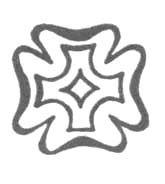 CHANNEL ISLANDS SPECIALISTS’ SOCIETYANNUAL COMPETITIONS’ ENTRY FORM